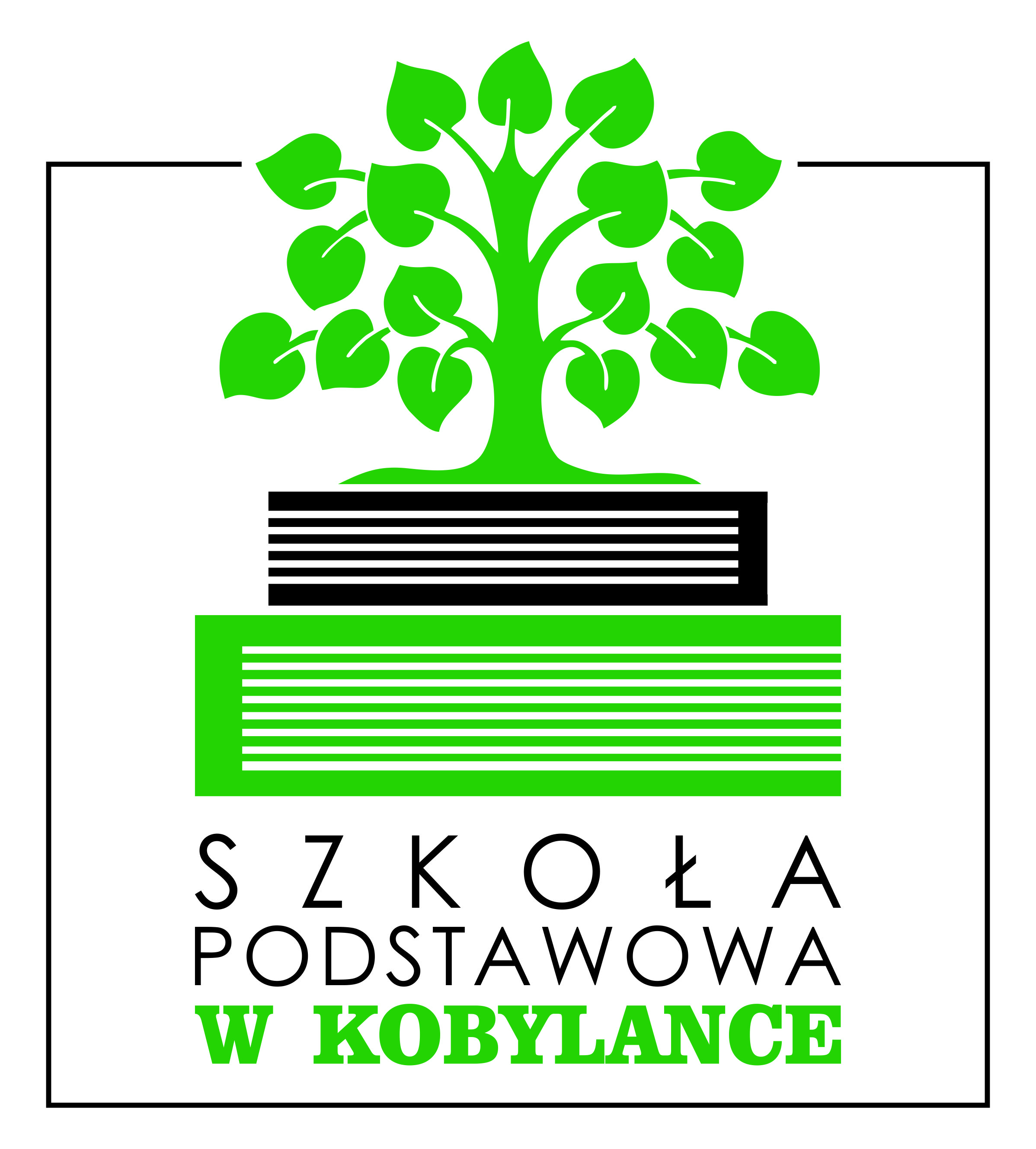 PROCEDURAWYBORU PATRONA SZKOŁYW SZKOLE PODSTAWOWEJW KOBYLANCEPodstawa prawna: 1. § 1 ust. 4 ramowego statutu publicznej szkoły podstawowej, stanowiącego załącznik Nr 2 do Rozporządzenia Ministra Edukacji Narodowej z dnia 21 maja 2001 roku w sprawie ramowych statutów publicznego przedszkola oraz publicznych szkół (Dz.U. z 2001 r. Nr 61, poz. 624 z późniejszymi zmianami)  2. art. 7 ust.1 pkt.8 i art. 18 ust. 2, pkt.15 ustawy z dnia 8 marca 1990r. o samorządzie gminnym ( Dz.U. z 2001 r. Nr 142, poz.1591, tekst jednolity). Powołanie zespołu do przeprowadzenia kampanii mającej na celu wybór patrona Szkoły Podstawowej w KobylanceZespół powołuje dyrektor szkoły na posiedzeniu Rady Pedagogicznej. Zadaniem zespołu jest koordynowanie działań podjętych w szkole, mających na celu wybór patrona oraz opracowanie harmonogramu tych działań i ustalenie etapów realizacji projektu pod nazwą „Nadanie imienia szkole”.  W skład zespołu wchodzą: 1. Joanna Huber-Pszczółkowska 2. Krystyna Rybarczyk 3. Aleksandra Wityk-Adamczyk II. Regulamin wyboru patrona szkoły.  Poprzez nadanie imienia szkoła:  Uzyskuje swoistą indywidualną tożsamość wyróżniającą ją spośród innych szkół; Promuje osobę patrona, jego postawę życiową i dokonania; W naturalny sposób pozyskuje do współpracy instytucje i osoby związane z patronem;  Wchodzi do rodziny szkół o tym samym imieniu, co może prowadzić do nawiązania wzajemnych kontaktów (np. organizacji konkursów, wycieczek, wakacyjnej wymiany uczniów); Może oprzeć swoje działania wychowawcze na wartościach potwierdzonych życiem i działalnością patrona i ogólnie uznawanych przez społeczność;  Wzbogaca swoją obrzędowość związaną z patronem. Wybór patrona to sprawa najwyższej wagi. Nie może to być wybór przypadkowy, nieuzasadniony. Kampania musi być przeprowadzona w sposób przemyślany i kontrolowany. Przy wyborze społeczność szkolna i lokalna (nauczyciele i pracownicy szkoły, uczniowie, rodzice i mieszkańcy wsi) muszą kierować się rangą szkoły i rolą, jaką odgrywa w środowisku. Imię szkoły – patron powinno/powinien nawiązywać do historii lub współczesności województwa zachodniopomorskiego, Polski lub Europy, osiągnięć, ważnych kart historii lub zamiarów na przyszłość.  Tylko aktywny udział i poważne podejście do sprawy wyboru patrona przez społeczność szkolną gwarantuje dumę i satysfakcję, z jaką przez lata będziemy nosili imię wybrane przez nas. Zasady: W wyborach bierze udział cała społeczność szkolna i lokalna (nauczyciele, pracownicy administracji i obsługi, uczniowie, rodzice i mieszkańcy wsi). Wszyscy realizujemy projekt pod nazwą „Nadanie imienia szkole”. Terminy realizacji poszczególnych etapów wyboru patrona ustala zespół koordynujący w porozumieniu z dyrektorem. Dyrektor w porozumieniu z zespołem koordynującym wyznacza osoby odpowiedzialne za realizację zadań szczegółowych. Dyrektor kontroluje sprawny przebieg poszczególnych etapów i rozlicza odpowiedzialnych za ich realizację. Protokoły z realizacji projektu „Nadanie imienia szkole” wraz z propozycją imienia dla szkoły wyłonioną drogą wyborów oraz wniosek o nadanie szkole imienia zostaną skierowane do Urzędu Gminy w Kobylance. Szkoła oczekuje na stanowisko władz gminnych.  III. Procedura  W procesie wyboru imienia uczestniczą nauczyciele, pracownicy administracji i obsługi, uczniowie Szkoły Podstawowej w Kobylance, rodzice uczniów i społeczność lokalna. Każda społeczność przedstawia dwóch kandydatów. Nad przebiegiem wyboru patrona przez rodziców czuwa dyrektor Grażyna Wiśniowska oraz przewodnicząca Rady Rodziców p. Kazberuk. za wybór patrona przez nauczycieli i pracowników odpowiedzialna jest  p. Krystyna Rybarczyk. nad wyborem kandydatów na patrona szkoły przez uczniów czuwa p. Aleksandra Wityk-Adamczyk, wychowawcy klas, oraz Samorząd Uczniowski.  propozycje zgłaszane przez środowisko lokalne i rodziców gromadzi p. Joanna Huber-Pszczólkowska wybory są czteroetapowe. ETAP IOd  grudnia 2017 r. do stycznia 2018 r.Wyłonienie kandydatur na patrona szkoły1. Wybory kandydata na patrona przez uczniów W miesiącu grudniu wychowawcy przeprowadzą lekcje wychowawcze na temat:  „W poszukiwaniu autorytetu; Kto może być patronem szkoły?” Zespół koordynujący i wychowawcy klas będą prowadzili kampanię reklamującą akcję wybierania kandydatów na patrona szkoły. Na godzinach wychowawczych odbędą się dyskusje, prezentacje kandydatów na patrona szkoły. Uczniowie każdej klasy wytypują dwóch kandydatów, którzy uzyskali największą ilość głosów w tajnym głosowaniu klasowym. Wychowawcy klas sporządzą protokół z głosowania i uzasadnią wybór (formularz protokołu przygotuje p. Aleksandra Wityk- Adamczyk). Wyniki głosowania klas zgromadzi p. Aleksandra Wityk- Adamczyk. Zespół koordynujący spośród zgłoszonych propozycji wyłoni 2 kandydatury, które uzyskają największą ilość głosów. Jeżeli taką samą liczbę głosów uzyska kilku kandydatów, głosowanie zostanie powtórzone.  2. Wybory kandydata na patrona przez nauczycieli i pracowników  Powołano cztery zespoły: nauczycieli oddziału przedszkolnego i klas I-III nauczycieli przedmiotów humanistycznychnauczycieli przedmiotów matematyczno – przyrodniczychpracowników obsługi i administracji Każdy zespół wyłoni jedną kandydaturę z wyczerpującym uzasadnieniem.  Lista kandydatów  zostanie wywieszona w pokoju nauczycielskim do końca  grudnia 2017r.  Odpowiedzialna – p. Krystyna Rybarczyk. W styczniu 2018r. w tajnym głosowaniu, wyłonionych zostanie dwóch kandydatów, wybranych przez grono pedagogiczne, pracowników obsługi  i administracji. Za przeprowadzenie tajnego głosowania odpowiedzialna jest p. Krystyna Rybarczyk Komisja skrutacyjna w składzie: p. Aleksandra Wityk- Adamczyk, p. Joanna Huber-Pszczółkowska i P. Krystyna Rybarczyk,  przeliczy głosy i sporządzi protokół z wyborów wskazując dwóch kandydatów, którzy uzyskają przewagę większością głosów. Jeżeli taką samą liczbę głosów uzyska kilku kandydatów, głosowanie zostanie powtórzone.  3. Wybory kandydata na patrona przez rodziców i społeczność lokalną P. Joanna Huber-Pszczółkowska jest odpowiedzialna za wywieszenie w Kobylance, Bielkowie, Rekowie i Jęczydole na tablicach ogłoszeń oraz na stronie internetowej szkoły informacji o realizacji przez szkołę projektu „Nadanie imienia szkole”.  Społeczność lokalna będzie mogła uczestniczyć w wyborze patrona poprzez przedstawienie swoich propozycji. Kandydatury będzie można zgłaszać do końca grudnia 2018r. na  adres szkoły lub w sekretariacie szkoły.Wychowawcy klas poinformują rodziców o realizacji projektu „Nadanie imienia szkole” i różnych możliwościach zgłaszania kandydatur. Rodzice mogą przekazać swoje propozycje bezpośrednio do wychowawców oraz tak jak społeczność lokalna i w takim samym terminie (do końca grudnia). Zespół koordynujący spośród kandydatur zgłoszonych przez środowisko lokalne i rodziców wybierze dwie, najczęściej powtarzającą się propozycje.  Jeżeli taką samą liczbę głosów uzyska kilku kandydatów, głosowanie zostanie powtórzone.  ETAP IILutu – kwiecień  2018 r.Prezentacja kandydatówZespół koordynujący, we współpracy z wychowawcami i Samorządem Uczniowskim, przygotuje prezentacje co najwyżej sześciu kandydatów, wybranych przez nauczycieli (2), uczniów (2), rodziców i mieszkańców wsi (2). Uczniowie, pod opieką wychowawców, przygotują plakaty informacyjne i gazetki na korytarzach szkolnych. Nauczyciele wygłoszą prelekcje oraz przeprowadzą lekcje wychowawcze.   Działania te mają przybliżyć całej społeczności szkolnej sylwetki kandydatów na patrona.  ETAP IIIOgólnoszkolne wyboryW kwietniu 2018r. odbędą się ogólnoszkolne, tajne wybory patrona szkoły. Uczestniczyć będą uczniowie, nauczyciele, pracownicy administracji i obsługi, rodzice oraz mieszkańcy wsi.  Nad procedurą głosowania czuwać będzie Samorząd Uczniowski wraz z opiekunem oraz zespół koordynujący. Uczniowie, nauczyciele i pracownicy będą oddawać głosy do przygotowanej urny w godzinach od 9.00 do 13.00.  Rodzice oraz mieszkańcy wsi mogą oddać swoje głosy w godzinach od 16.00 do 18.00. Wybór patronaDrogą tajnego głosowania wybrany zostanie ten kandydat, który uzyska większość głosów.  Przeliczeniem głosów i sporządzeniem protokołu z wyborów zajmie się komisja skrutacyjna w składzie: p. Aleksandra Wityk- Adamczyk, p. Joanna Huber-Pszczółkowska i P. Krystyna Rybarczyk, oraz Przewodnicząca Rady Rodziców. Jeżeli taką samą liczbę głosów uzyska kilku kandydatów, głosowanie zostanie powtórzone.  Spośród kandydatur z największą ilością głosów wybrany zostanie jeden, który uzyska najwięcej głosów. ETAP IVCzerwiec 2018 r.Przygotowanie wniosku o nadanie szkole imieniado Urzędu Gminy w KobylancePodjęcie uchwały przez Radę Pedagogiczną o nadaniu szkole imienia  wybranego patrona. Po ogłoszeniu wyniku wyborów patrona, dyrektor sporządzi sprawozdanie  z realizacji  w  Szkole Podstawowej w Kobylance projektu „Nadanie imienia szkole”.  Dokument ten zostanie przekazany do Urzędu Gminy w Kobylance. Znajdzie się w nim uzasadnienie wyboru imienia wraz z wyczerpującą prezentacją sylwetki patrona opracowaną przez zespół koordynujący pod kierunkiem p. Joanny Huber-PszczółkowskiejPoznajemy patrona szkoły Po dokonaniu wyboru patrona w szkole będzie realizowane zadanie „Poznajemy patrona szkoły”.  Realizacja tego zadania ma na celu przybliżenie postaci patrona.  Szczegółowy plan działań zostanie ustalony po ogłoszeniu wyniku wyborów, ponieważ musi on uwzględniać dokonania wybranego patrona.  Kampania informacyjna Realizacji projektu, którego celem jest wybranie i poznanie patrona szkoły towarzyszyć będzie przez cały czas trwania akcja informacyjna.  Na korytarzach szkolnych wyeksponowane zostaną gazetki  i plakaty.   Harmonogram działań oraz inne związane z projektem informacje będą dostępne na internetowej stronie szkoły. Uroczystość nadania imienia Scenariusz uroczystości nadania imienia Szkoły Podstawowej w Kobylance zostanie opracowany po akceptacji naszego wniosku przez Urząd Gminy w Kobylance. Lp.ZadanieTermin realizacjiOdpowiedzialniCzynności przygotowawczeCzynności przygotowawczeCzynności przygotowawczeCzynności przygotowawcze1Powołanie zespołu koordynującego działania mające na celu wybór patronaszkoły.Listopad 2017 r.dyrektor2Ustalenie procedury wyborupatrona SP w Kobylance.Listopad 2017 r.zespółkoordynujący3Spotkanie wychowawców klas w celu zaplanowania lekcji wychowawczych zmierzających do wyboru patrona szkoły.Grudzień 2017 r.dyrektor,zespółkoordynujący4Przygotowanie propozycji lekcji wychowawczych związanych z wyborem patrona.Grudzień 2017 r.zespółkoordynujący,wychowawcy5Przeprowadzenie lekcji wychowawczych na temat:  W poszukiwaniu autorytetu;Kto może być patronem szkoły?Grudzień 2017 r.wychowawcy6Prowadzenie kampaniireklamującej akcję wybieraniakandydatów na patrona szkoły.Grudzień 2017 /styczeń 2018 r.zespółkoordynujący,wychowawcy7Umieszczenie ogłoszenia na tablicach ogłoszeń i na stronie internetowej szkoły.Grudzień 2017 r.8Poinformowanie rodziców o realizacji projektu „Nadanie imienia szkole” i możliwościach zgłaszania  propozycjiGrudzień 2017 r.Dyrektor,wychowawcy9Wybór dwóch propozycji przez każdą klasę.Styczeń 2018 r.wychowawcy10Zgromadzenie listy kandydatur zgłoszonych przez klasy i wybór spośród nich dwóch propozycji uczniów.Styczeń 2018 r.SamorządUczniowski, p. Wityk-Adamczyk11Zgłaszanie propozycji przez zespoły nauczycieli, pracowników i administracji.Grudzień 2017 r.P. K.Rybarczyk12Przygotowanie listy propozycji nauczycieli i pracowników oraz wywieszenie jej w pokojunauczycielskim.Grudzień 2017 r.P. K.Rybarczyk13Gromadzenie i analiza kandydatur zgłoszonych przez środowisko lokalne i rodziców oraz wybór dwóch propozycji.Grudzień 2017 /styczeń 2018 r.P. J. Huber-Pszczółkowska14Wybór dwóch kandydatur nauczycieli i pracowników. Tajne głosowanie w pokojunauczycielskim.Styczeń 2018 r.P. K.Rybarczyk15Poinformowanie Rady Rodziców o kandydaturach zgłoszonych przez uczniów, nauczycieli i pracowników, rodziców ispołeczność lokalnąStyczeń 2018 r.dyrektor16Prezentacja co najwyżej sześciu kandydatów wybranych przez nauczycieli(2), uczniów(2),rodziców  i społeczność lokalną(2).Przygotowanie plakatów informacyjnych, gazetek, prelekcji,  lekcji wychowawczychitp.Marzec 2018 r.SamorządUczniowski,zespółkoordynujący,wychowawcy17Ogólnoszkolne, tajne wybory patrona szkoły. (Uczestniczą uczniowie, nauczyciele,pracownicy i rodzice.)Kwiecień 2018 r.SamorządUczniowski,komisjaskrutacyjna:PrzewodniczącaSamorząduUczniowskiego,zespółkoordynujący,PrzewodniczącaRady RodzicówCzynności związane z nadaniem szkole imieniaCzynności związane z nadaniem szkole imieniaCzynności związane z nadaniem szkole imieniaCzynności związane z nadaniem szkole imienia1Przygotowanie wniosku do Urzędu Gminy o nadanie szkole imienia.Czerwiec 2018 r.dyrektor, zespółkoordynujący2Prowadzenie akcji „Poznajemy patrona szkoły”.Czerwiec 2018 r.SamorządUczniowski,zespółkoordynujący,wychowawcy3Przygotowanie uroczystości nadania szkole imienia.Wrzesień 2018 r.uczniowienauczycielepracownicy szkoły